Date: Date Letter Sent Attn: 	Utility Company NameUtility Company Contact NameAddress line 1Address line 2Address line 3Subject: Project ID, Project Description, Project LocationUtility Relocation Delay Damages Claim – Assessment NoticeDear Utility Company Contact Name,On Date Initial Notification Letter Received by Utility Owner, the Wisconsin Department of Transportation (WisDOT) notified Utility Company Name of a utility relocation delay damages claim regarding a utility facility conflict on the construction of Project ID, Project Description, Project Location.  A copy of the Notification is attached for your reference.  After considering all available information, WisDOT has determined a utility relocation delay has occurred and requests reimbursement of compensation paid to Contractor Name pursuant to Wis. Stat. Sec. 84.063 as follows:Provide summary of additional costs. Use and reference attachments as necessary.Amount Owed:	$Insert Amount OwedUtility Company Name shall remit payment of the Amount Owed to WisDOT within ninety (90) days of receipt of this Assessment Notice.Please remit payment to: 	WI Department of Transportation	FINANCIAL OPERATIONS SECTION	PO BOX 7366	Madison, WI 53707-7366This Assessment Notice is being sent pursuant to Wis. Stat. Sec. 84.063 (4m).  However, Utility Company Name may request a contested case hearing under Trans. 227, Wis. Adm. Code within ninety (90) days of receipt of this Assessment Notice if it previously responded to the Notification by providing additional information related to the claim.Do not hesitate to contact me at Enter Phone Number should you have questions or concerns regarding the contents of this letter.Sincerely, NameTitleCompanyCc: Name, Project Development Project Manager    Name, Project Development SupervisorName, Project Development ChiefName, Region Construction Oversight EngineerName, Region Utility CoordinatorName, Region Construction Quality Assurance EngineerWisDOT (then Div or Org acronym or name)Sender’s Unit/Organization Level NameStreet Address or PO BoxStreet Address or PO Box City WI Zip assigned to Street or PO Box Governor Tony EversSecretary Craig Thompsonwisconsindot.govTelephone: enter (Area Code) Number FAX: enter (Area Code) NumberEmail: enter Email Address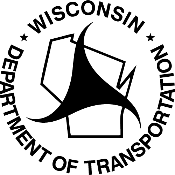 